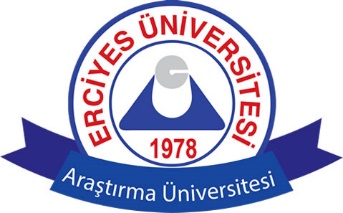 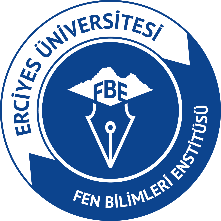 ..../..../20..... 	FEN BİLİMLERİ ENSTİTÜSÜ MÜDÜRLÜĞÜNE.................... nolu ...................................................... Ana Bilim Dalı yüksek lisans Türkçe/İngilizce öğrencisi ....................................................... derslerini tamamlamış ve tez bilgi formunu ilk kez hazırlamıştır.  İlgili tez bilgi formu ve formun değerlendirilmesine ilişkin Ana Bilim Dalı Kurulu kararı ekte sunulmuştur.Bilgilerinize arz ederim.                                                                                                     Unvan, Ad Soyad İmzası                                                                                                                           Ana Bilim Dalı Başkanı EKLER:1- Ana Bilim Dalı Kurul Kararı2- Transkript3- YÖK Tez Veri Giriş FormuÖNEMLİ NOT: Almış Oldukları Kredili Dersler ve Seminer dersinden başarısız olan öğrenciler Tez Dönemine Geçemeyeceklerinden Tez Bilgi Formunu Doldurmalarına Gerek Yoktur.                  GÜNDEM: ........................................................’ nin Tez Bilgi Formunun görüşülmesi.                   KARAR: Ana Bilim dalımız yüksek lisans öğrencisi...................................’nin tez önerisi formu, Erciyes Üniversitesi Lisansüstü Eğitim ve Öğretim Yönetmeliğinin 40. maddesi gereği incelenerek tez başlığı ve içeriği itibariyle uygun olduğuna ve konunun Enstitü Müdürlüğüne sunulmasına oy birliği / oy çokluğu ile karar verilmiştir.Tezin Adı: Tezin Amacı ve Önemi:Literatür İncelemesi:Tezin Yöntemi:Çalışma Planı:İş-Zaman ÇizelgesiKaynaklar:     Ad Soyad İmza                                                                                               Unvan, Ad Soyad İmza           Öğrenci                                                                                                                 Danışman 